JEDNOZNAMENKASTI I DVOZNAMENKASTI BROJEVI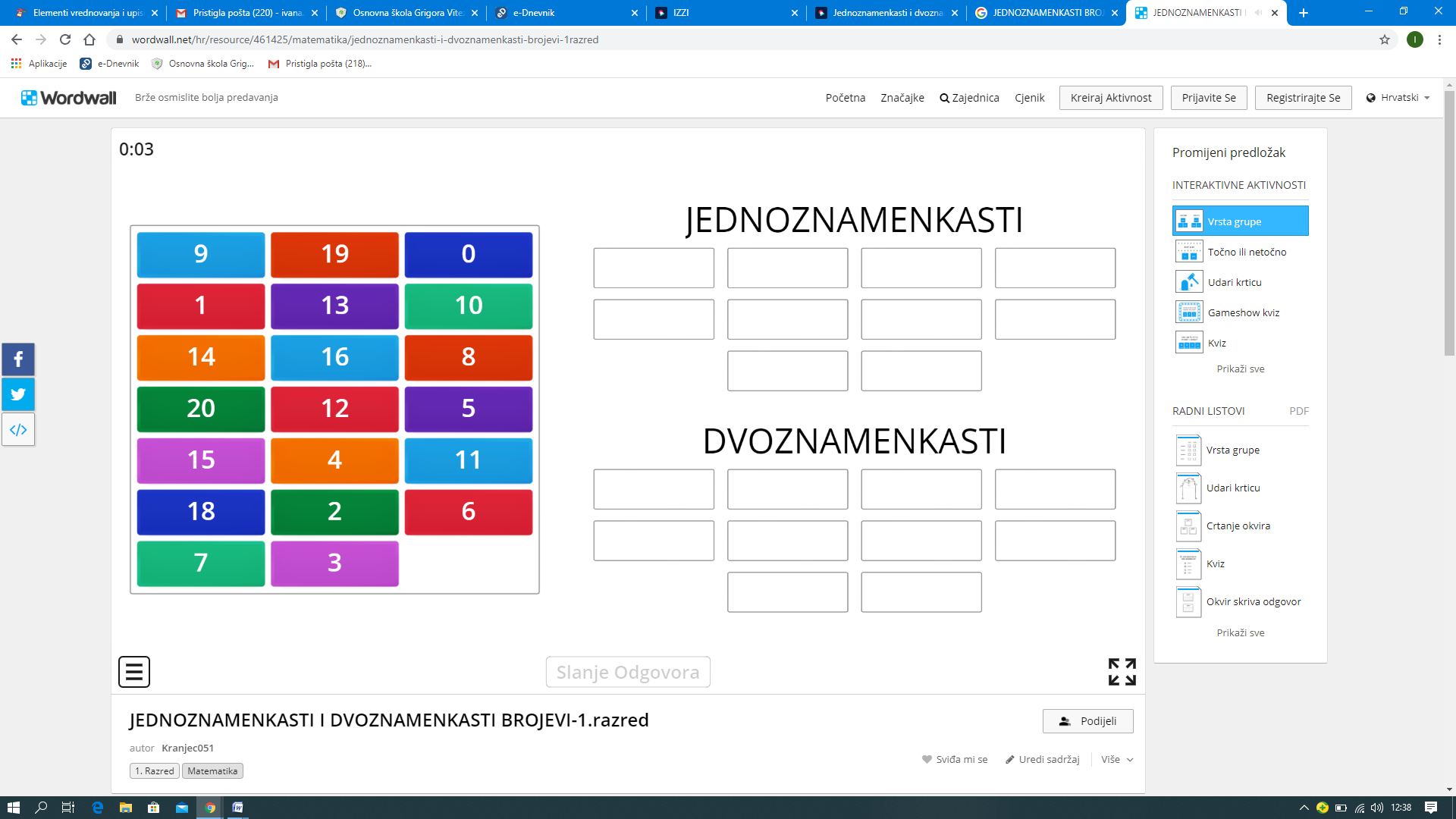 RAZVRSTAJ ZADANE BROJEVE. UPIŠI U PRAZNE PRAVOKUTNIKE JEDNOZNAMENKASTE I DVOZNAMENKASTE BROJEVE. https://wordwall.net/hr/resource/461425/matematika/jednoznamenkasti-i-dvoznamenkasti-brojevi-1razredZAOKRUŽI NA BROJEVNOJ CRTI CRVENOM BOJOM JEDNOZNAMENKASTE, A PLAVOM DVOZNAMENKASTE.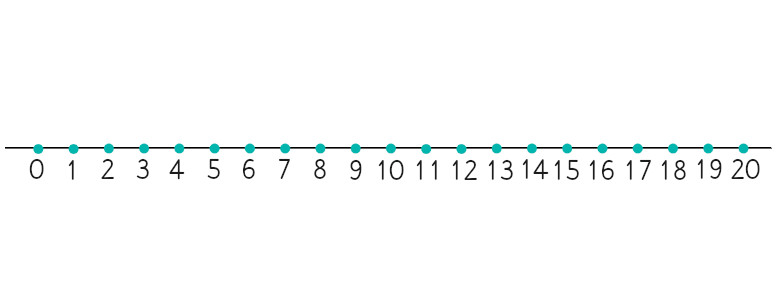 NAPIŠI NAJMANJI DVOZNAMENKASTI BROJ.NAPIŠI NAJVEĆI JEDNOZNAMENKASTI BROJ.ZA ONE KOJI ŽELE VIŠE: UDŽBENIK STR.65.SRETNO DRAGA ANA, SVEN, VIGO, MILA I LEA!VOLI VAS UČITELJICA 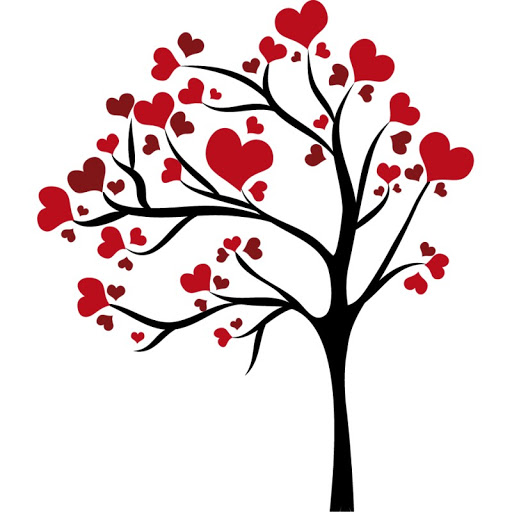 